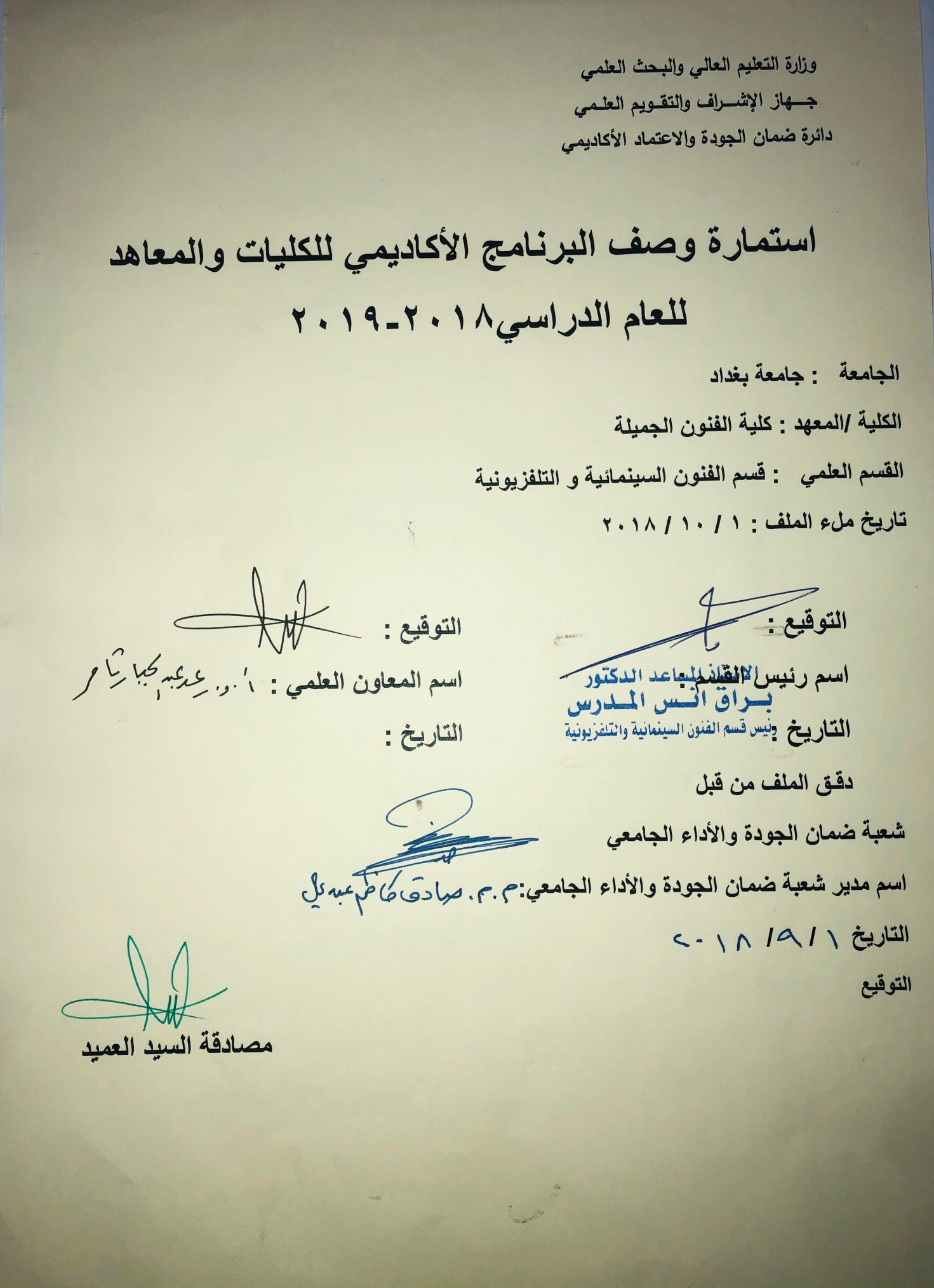 وصف تصميم المنطق الرقميوصف المقررالمؤسسة التعليميةكلية الفنون الجميلةالقسم الجامعي / المركزقسم الفنون السينمائية والتلفزيونيةاسم / رمز المقررتاريخ تصويراشكال الحضور المتاحةطلبة الدراسة الصباحية والمسائيةالفصل / السنةالمرحلة الثانية فرع التصويرعدد الساعات الدراسية (الكلي)90تاريخ اعداد هذا الوصفاهداف المقررالتعرف على بدايات ومبادئ  التصوير الفوتوغرافي والسينمائي والتلفزيوني في كل النتاجات  الوثائقية والروائية وكل ما يخص الأنواع الفيلمية , بحيث يصبح الطالب عارفاً ملماً بشكل أكاديمي بأهم البدايات لفن التصوير .الاهداف المعرفية1: التعرف على اهم المخرجين والمصورين الذين وضعوا الاسس السينمائية لتأريخ التصوير السينمائي و التلفزيوني من بداياته عام 1895 و لغاية الان. الاهداف المهارتية الخاصة بالمقرر: قاعة دراسية وشاشة data show مع استخدام صور فوتوغرافية ايضاً.طرائق التقييم: امتحان نظري +تحليل فلمي بواقع امتحانين في كل فصل دراسي.ج – الاهداف الوجدانية والقيميةج 1. يهدف المقرر الدراسي لرفع مستوى الطالب و مهاراته الذاتية و تغذيتهم بالمعلومات التاريخية الاكاديمية و دورها في تنمية قيمهم الاجتماعية و الفنيةد- المهارات العامة والتأهيلية المنقولة (المهارات الاخرى المتعلقة بقابلية التوظيف والتطور الشخصي): واجبات عملية و نظرية لتهيئة الطلبة للنقاش و التعامل داخل المحاضرة.الاسبوعالساعاتمخرجات التعلم المطلوبةاسم الوحدة / المساق او الموضوعطريقة التعليمطريقة التقييم3التصوير الفوتوغرافي _ منظور تاريخيمحاضرة نظريةتقديم اسئلة ورقة عمل يومية3تعريف الصورة الفوتوغرافية وخصائصهامحاضرة نظريةتقديم اسئلة ورقة عمل يومية3بناء الصورة الفوتوغرافية تطبيقيامتحان يومي3الفيلم الفوتوغرافي – الطبقة الحساسةمحاضرة نظريةتقديم اسئلة ورقة عمل يومية3السينما – البداياتمحاضرة نظريةتقديم اسئلة ورقة عمل يومية3نظرية بقاء الرؤية / فصائل الكاميراتمحاضرة نظريةتقديم اسئلة ورقة عمل يومية3الكاميرا السينمائية (اجزائها وانواعها حركة الشريط)محاضرة نظرية   امتحان يومي3الكاميرا السينمائية (اجزائها وانواعها حركة الشريط)محاضرة نظريةتقديم اسئلة ورقة عمل يومية3انواع العدسات + الفلاتر+ الاستعمالاتتطبيقيشهري3التكورين في السينما + عناصر التكوينتطبيقيتقديم اسئلة ورقة عمل يومية3احجام اللقطات – انواعها – استعمالاتهاتطبيقيتقديم اسئلة ورقة عمل يومية3التلفزيون – البداياتمحاضرة نظريةتقديم اسئلة ورقة عمل يومية3تصنيف البرامج التلفزيونيةمحاضرة نظريةامتحان يومي3الكاميرات التلفزيونيةمحاضرة نظريةتقديم اسئلة ورقة عمل يومية3التصوير الرقمي – امتيازات الرقميةتطبيقيتقديم اسئلة ورقة عمل يومية3اجزاء الكاميرا الرقميةتقديم اسئلة ورقة عمل يومية3مفهوم فتحة العدسة – الاستخدامات لفتحة العدسةتطبيقيامتحان شهري3سرعة الغالق – الاستخدامات الفنية للغالقتطبيقيتقديم اسئلة ورقة عمل يومية3حساسية الضوء – مرشحات العدساتتطبيقيتقديم اسئلة ورقة عمل يومية3موازنة اللون الابيض – انواع الفلاترتطبيقيتقديم اسئلة ورقة عمل يومية3تصوير البورتيةتطبيقيامتحان يومي3فن الضوء / اهداف الاضاءةتطبيقيتقديم اسئلة ورقة عمل يومية3اساليب الاضاءةتطبيقيتقديم اسئلة ورقة عمل يومية3مصطلحات مهمة في التصويرمحاضرة نظريةامتحان شهريالكتب المقررة المطلوبةالتصوير السينمائي شارلس كلارك – تاريخ السينما في العالم جورج سادولالتصوير الرقمي – السينما عملية ابداعية- سحر التصوير  و أي مصدر اخر يتحدث عن التصوير وتاريخ التصويرالمراجع الرئيسية (المصادر):معجم الفن السينمائي – معجم المصطلحات السينمائية – فن الانتاج التلفزيونيأ. الكتب والمراجع التي يوصي بها  : اي كتاب حديث عن التقنيات الرقمية في التصويرب. المراجع الالكترونية، مواقع الانترنيت:مجلة الاكاديمي – واي موقع رصين